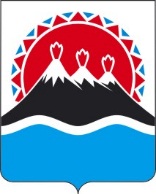 ПРИКАЗЫВАЮ:1. Утвердить Перечень должностей, относимых к административно-управленческому, основному и вспомогательному персоналу краевого государственного бюджетного учреждения дополнительного профессионального образования «Камчатский учебно-методический центр по гражданской обороне, чрезвычайным ситуациям и пожарной безопасности», согласно приложению 1 к настоящему приказу.2. Утвердить Перечень должностей, относимых к административно-управленческому, основному и вспомогательному персоналу Краевого государственного казенного учреждения «Центр обеспечения действий по гражданской обороне, чрезвычайным ситуациям и пожарной безопасности в Камчатском крае», согласно приложению 2 к настоящему приказу.3. Признать утратившим силу приказ Министерства специальных программ и по делам казачества Камчатского края от 23.05.2018 № 73-п               «Об утверждении перечней должностей, относимых к административно-управленческому, основному и вспомогательному персоналу краевых государственных учреждений, подведомственных Министерству специальных программ и по делам казачества Камчатского края».4. Настоящий приказ вступает в силу через 10 дней после дня его официального опубликования и распространяется на правоотношения, возникшие с 28 декабря 2020 года.Приложение 1 к приказу Министерства специальных программ Камчатского краяот [Дата регистрации] № [Номер документа]Переченьдолжностей, относимых к административно-управленческому, основному и вспомогательному персоналу краевого государственного бюджетного учреждения дополнительного профессионального образования «Камчатский учебно-методический центр по гражданской обороне, чрезвычайным ситуациям и пожарной безопасности»ъ\Приложение 2 к приказу Министерства специальных программ Камчатского краяот [Дата регистрации] № [Номер документа]Перечень должностей, относимых к административно-управленческому, основному и вспомогательному персоналу Краевого государственного казенного учреждения «Центр обеспечения действий по гражданской обороне, чрезвычайным ситуациям и пожарной безопасности в Камчатском крае»МИНИСТЕРСТВО СПЕЦИАЛЬНЫХ ПРОГРАММ КАМЧАТСКОГО КРАЯПРИКАЗ № [Номер документа]г. Петропавловск-Камчатскийг. Петропавловск-Камчатскийот [Дата регистрации]Об утверждении перечней должностей, относимых к административно-управлен-ческому, основному и вспомогательному персоналу краевых государственных учреждений, подведомственных Минис-терству специальных программ Камчатского края ЗаместительПредседателя Правительства Камчатского края – Министр[горизонтальный штамп подписи 1]А.А. ЗаболиченкоНаименование должностиКатегория должностейРуководителиРуководителиДиректорАдминистративно-управленческий персоналГлавный бухгалтерАдминистративно-управленческий персоналУчебно-преподавательский составУчебно-преподавательский составЗаместитель директораОсновной персоналЗаведующий учебно-методического отделаОсновной персоналМетодистОсновной персоналПреподавательОсновной персоналМастер производственного обученияОсновной персоналДокументоведОсновной персоналТехнические исполнителиТехнические исполнителиНачальник хозяйственного отделаВспомогательный персоналВодитель Вспомогательный персоналПолотер Вспомогательный персоналНаименование должностиКатегория должностейРуководителиРуководителиДиректорАдминистративно-управленческий персоналЗаместитель директора-начальник противо-пожарной службы;Заместитель директора по материально-техническому обеспечениюАдминистративно-управленческий персоналГлавный бухгалтер (заместитель главного бухгалтера)Административно-управленческий персоналРуководитель структурного подразделения:Начальник отдела;Начальник группы;Начальник поисково-спасательного отряда;Заместитель начальника поисково-спаса-тельного отряда;Начальник отряда государственной противопожарной службы муниципального районаАдминистративно-управленческий персоналСпециалисты и служащиеСпециалисты и служащиеВедущий:
Бухгалтер;Бухгалтер-ревизор;Инженер всех специальностей и наименова-ний;Экономист всех специальностей и наименова-ний;Юрисконсульт;Главный специалист;Специалист по закупкам;Специалист отдела кадровВспомогательный персоналСтарший инструктор всех специальностей и наименованийВспомогательный персоналI категории:Бухгалтер;Инженер всех специальностей и наименова-ний;Психолог;Специалист по закупкам;Специалист отдела кадров;Специалист по  охране трудаВспомогательный персоналИнженер всех специальностей и наименова-нийВспомогательный персоналНачальник базы всех специальностей и наименованийОсновной персоналЗаместитель начальника базы всех специальностей и наименованийОсновной персоналВодитель автомобиля (пожарного) Основной персоналВрач - специалистОсновной персоналДиспетчерОсновной персоналЗаместитель начальника пожарной частиОсновной персоналЗаместитель начальника учебного центраОсновной персоналКапитанОсновной персоналКомандир отделения Основной персоналМастер газодымозащтной службыОсновной персоналНачальник караула Основной персоналНачальник пожарного постаОсновной персоналНачальник пожарной части Основной персоналНачальник поисково-спасательного подразде-ления Основной персоналНачальник учебного центраОсновной персоналНачальник филиала поисково-спасательного отрядаОсновной персоналПожарный Основной персоналСменный помощник капитана Основной персоналСпасатель Основной персоналСтарший механик Основной персоналСтарший помощник капитана Основной персоналТретий механик Основной персоналТехнические исполнителиТехнические исполнителиВодительВспомогательный персоналВулканизаторщикВспомогательный персоналЗаведующий центральным складомВспомогательный персоналКомендант всех специальностей и наименованийВспомогательный персоналМашинист погрузочной машины Вспомогательный персоналНачальник базы материально-технического обеспеченияВспомогательный персоналОперативный дежурныйВспомогательный персоналРабочий по комплексному обслуживанию и ремонту зданий Вспомогательный персоналСлесарь - ремонтникВспомогательный персоналСлесарь-инструментальщикВспомогательный персоналСтрелокВспомогательный персоналТехник всех специальностей и наименованийВспомогательный персоналУборщик производственных и служебных помещенийВспомогательный персоналЭлектрогазосварщикВспомогательный персоналЭлектромонтер по силовым сетям и электрооборудованиюВспомогательный персонал